Brza spojnica SV 80Jedinica za pakiranje: 1 komAsortiman: K
Broj artikla: 0055.0022Proizvođač: MAICO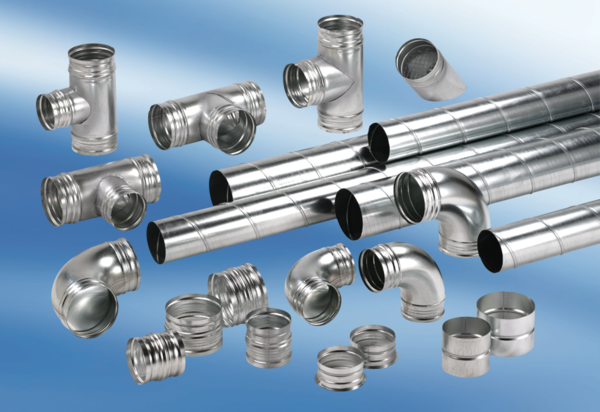 